Инструкция по оплате FunBox с помощью интернет банка 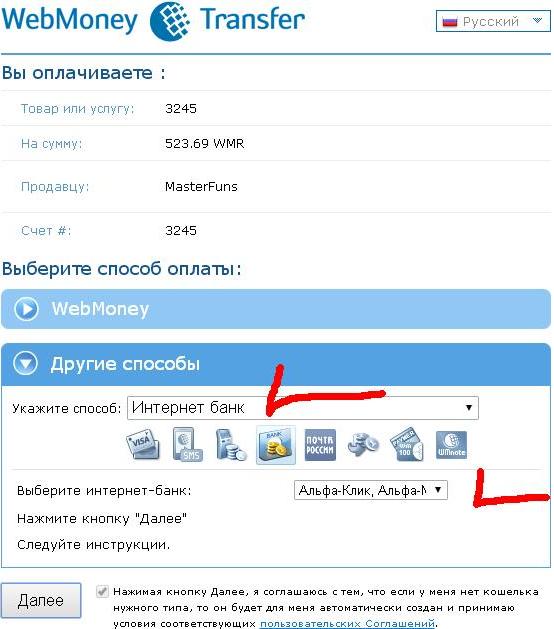 1. Выберите у нас на сайте способ оплаты на сайте «Банковская карта».2. Вы будете автоматически перенаправлены на сайт платежной системы.  На открывшейся станице выберите кнопку "Интернет банк" и выберите свой банк.3. Введите свой логин в интернет-банке. Проверьте еще раз свой заказ и подтвердите свое намерение нажатием кнопки "Продолжить".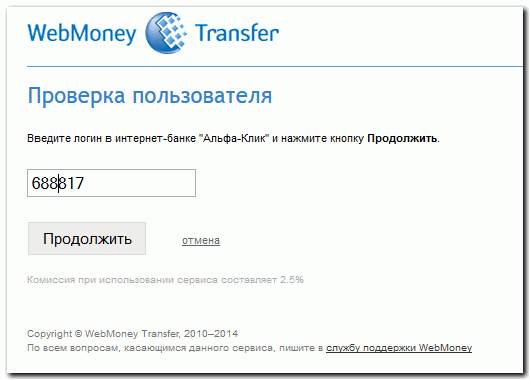 4. Следуйте дальнейшим указаниям системы.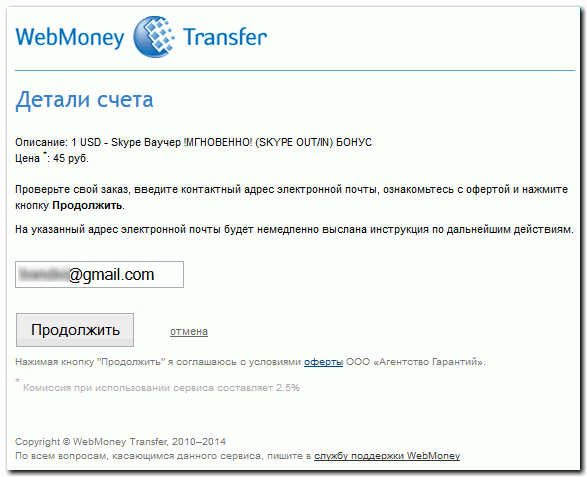 5. Зайдите на страницу своего интернет банка и перейдите в раздел оплаты выставленных счетов. Найдите необходимый для оплаты счет и нажмите кнопку "Оплатить". Убедитесь, что оплата произведена.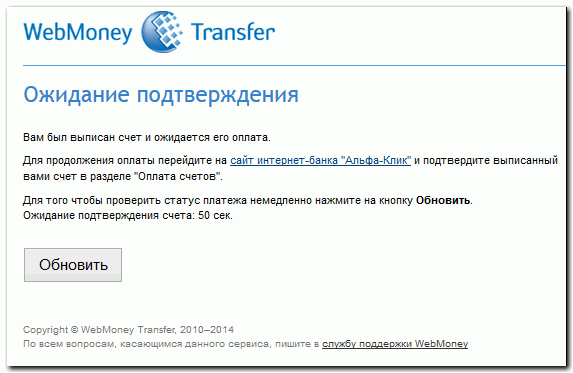 6. На странице ожидания подтверждения оплаты счета нажмите кнопку "Обновить".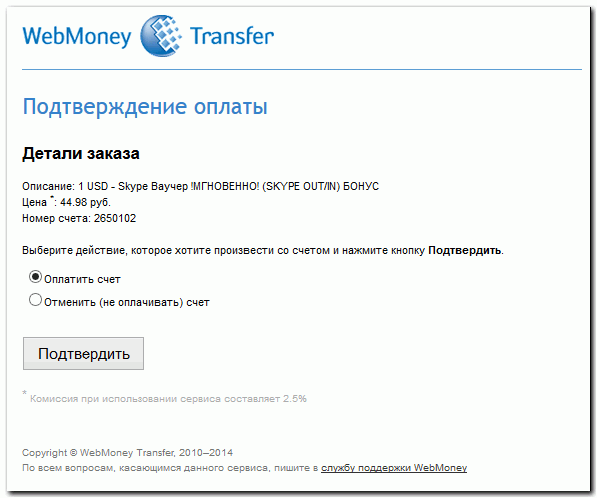 7. Затем нажмите кнопку "Подтвердить".Инструкции по оплате для конкретных банков:Альфа-Клик;Интернет-банк "Русский Стандарт";Телебанк ВТБ24;PSB-Retail Промсвязьбанка;Сбербанк Онлайн.